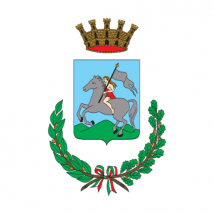 Registro AccessiLinee Guida Anac FOIA del 13/09/2016AGOSTO 2020Accesso  Documentale-  AREA IAccesso  Documentale-  AREA IAccesso  Documentale-  AREA IAccesso  Documentale-  AREA IAccesso  Documentale-  AREA IProt.DataOggettoControinteressatiConclusione procedimento 30ggEsito4445711/08/2020Richiesta attiEvasa: 24/08/20204569120/08/2020Richiesta attiEvasa:nei termini4590924/08/2020Richiesta attiEvasa: 01.094613625/08/2020Richiesta attiEvasa:nei termini4605825/08/2020Richiesta attiEvasa:nei termini4674927/08/2020Richiesta attiEvasa: 27/08/2020Accesso  Documentale-  AREA VAccesso  Documentale-  AREA VAccesso  Documentale-  AREA VAccesso  Documentale-  AREA VAccesso  Documentale-  AREA VProt.DataOggettoControinteressatiConclusione procedimento 30ggEsito4295703/08/2020Atti urbanisticiEvasa: 05.08.20204293603/08/2020Atti urbanisticiEvasa:nei termini4289003/08/2020Atti urbanisticiEvasa:nei termini4304803/08/2020Atti urbanisticiEvasa:06.08.20204305803/08/2020Atti urbanisticiEvasa:06.08.20204317804/08/2020Atti urbanisticiEvasa:nei termini4314804/08/2020Atti urbanisticiEvasa:24.08.20204316504/08/2020Atti urbanisticiEvasa:nei termini4364205/08/2020Atti urbanisticiEvasa:10.08.20204373806/08/2020Atti urbanisticiEvasa:nei termini4394906/08/2020Atti urbanisticiEvasa:nei termini4395206/08/2020Atti urbanisticiEvasa: 04.09.20204420910/08/2020Atti urbanisticiEvasa:nei termini4432810/08/2020Atti urbanisticiEvasa:06.10.20204561120/08/2020Atti urbanisticiEvasa:nei termini4566920/08/2020Atti urbanisticiEvasa:nei termini4601425/08/2020Atti urbanisticiEvasa:01.02.20214679828/08/2020Atti urbanisticiEvasa:nei terminiAccesso  Documentale-  AREA VIAccesso  Documentale-  AREA VIAccesso  Documentale-  AREA VIAccesso  Documentale-  AREA VIAccesso  Documentale-  AREA VIProt.DataOggettoControinteressatiConclusione procedimento 30ggEsito4303503/08/2020Verbale sinistro stradaleNOEvasa: 14/09/20204290503/08/2020Verbale sinistro stradaleNOEvasa: 14/08/20204320404/08/2020Verbale sinistro stradaleNOEvasa: 16/09/20204346404/08/2020Verbale sinistro stradaleNOEvasa: 14/09/20204365405/08/2020Verbale sinistro stradaleNOEvasa: 14/09/20204428810/08/2020Verbale sinistro stradaleEvasa: protocollo non assegnato a Area VI4420910/08/2020Verbale sinistro stradaleNOEvasa: 15/09/20204472812/08/2020Verbale sinistro stradaleNOEvasa: 14/09/20204487713/08/2020Verbale sinistro stradaleNOEvasa: 14/09/20204494713/08/2020Verbale sinistro stradaleNOEvasa: 14/09/20204507714/08/2020Verbale sinistro stradaleNOEvasa: 14/09/20204523517/08/2020Verbale sinistro stradaleEvasa: protocollo non assegnato a Area VI4572520/08/2020Verbale sinistro stradaleNOEvasa: 16/09/20024607525/08/2020Verbale sinistro stradaleNOEvasa: 16/09/20204605825/08/2020Verbale sinistro stradaleEvasa: protocollo non assegnato a Area VI4646226/08/2020Verbale sinistro stradaleNOEvasa: 16/09/20204695831/08/2020Verbale sinistro stradaleNOEvasa: 16/09/20204694131/08/2020Verbale sinistro stradaleNOEvasa: 18/09/2020